Во поле берёза стояла,
Во поле кудрявая стояла.
Люли люли, стояла,
Люли люли, стояла.И даже не отрицайте, что пропели строчки песни! В преддверии праздника «Дня России» в детском саду «Аленушка» прошел фестиваль «Мы живем в России», посвященный элементам русского народного костюма. В фестивале приняли участие пять групп старшего дошкольного возраста. Ребята совместно с родителями создавали элементы русского народного костюма, а также и сами костюмы.Для детей была проведена развлекательная программа, которая включала в себя:-ведение хоровода;-дефиле нарядов;-русская народная пляска.Весь фестиваль сопровождали русские народные песни, которые создавали атмосферу прошлых лет.Уверены, что наши ребята надолго запомнят наш фестиваль!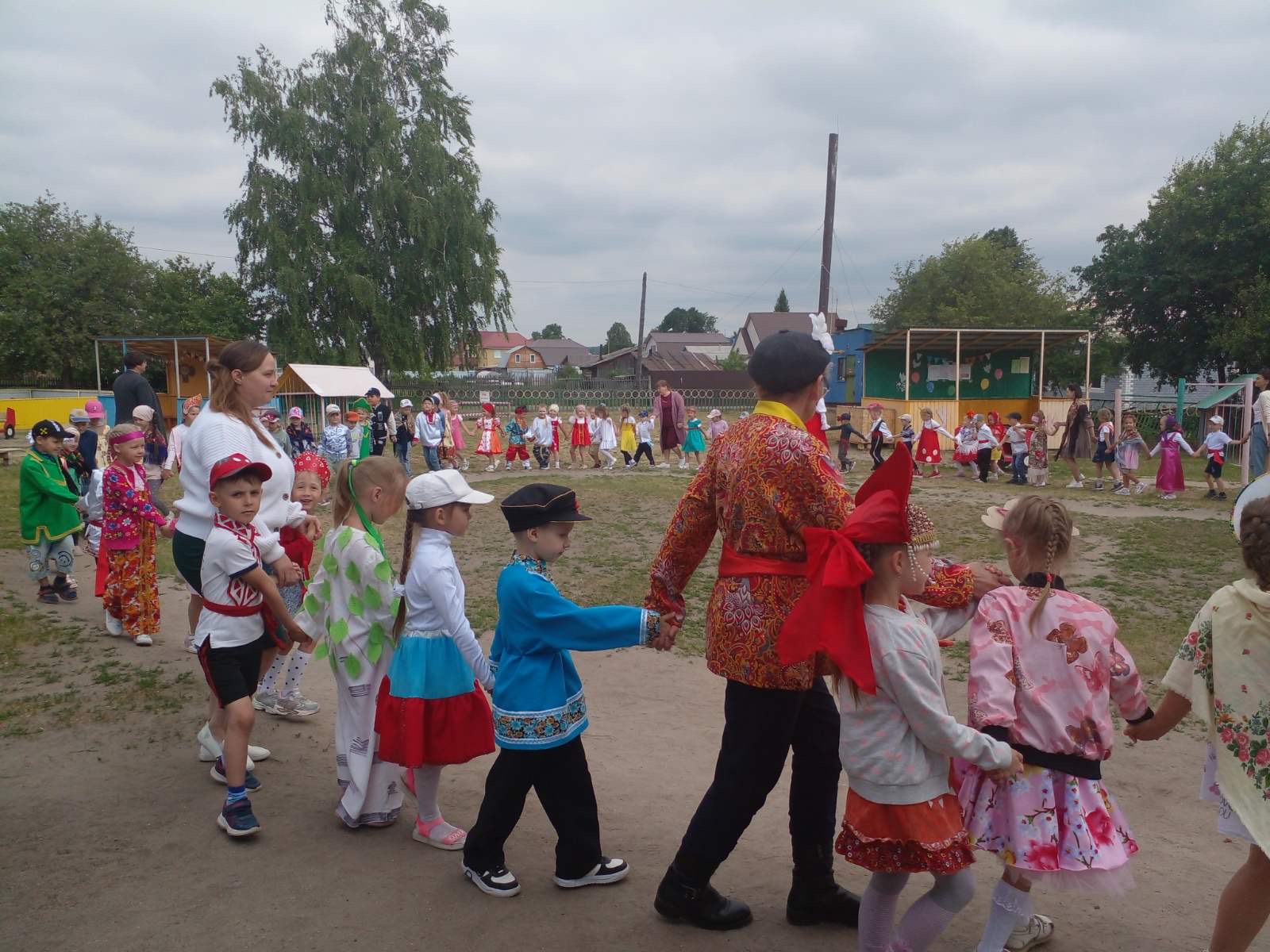 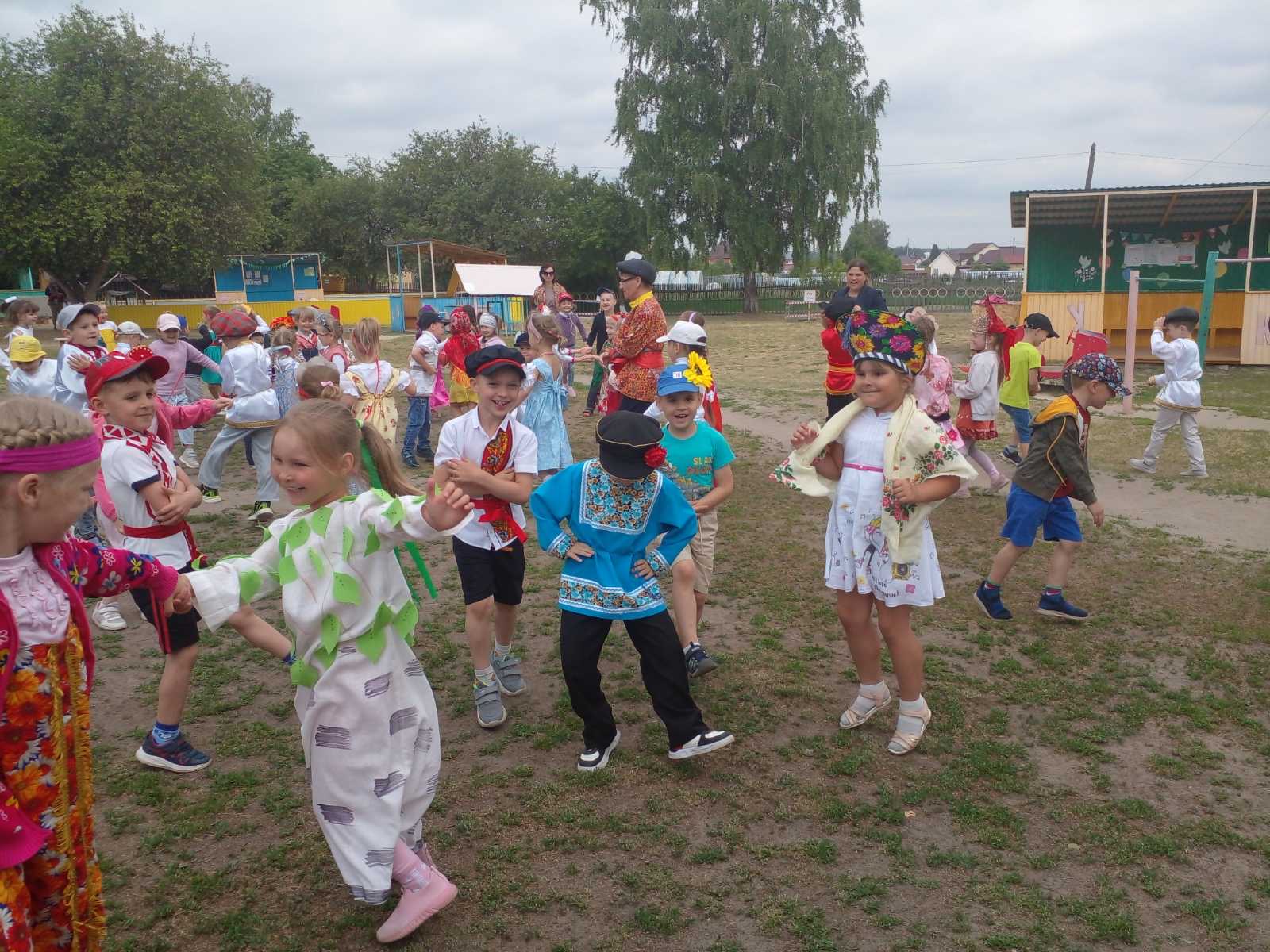 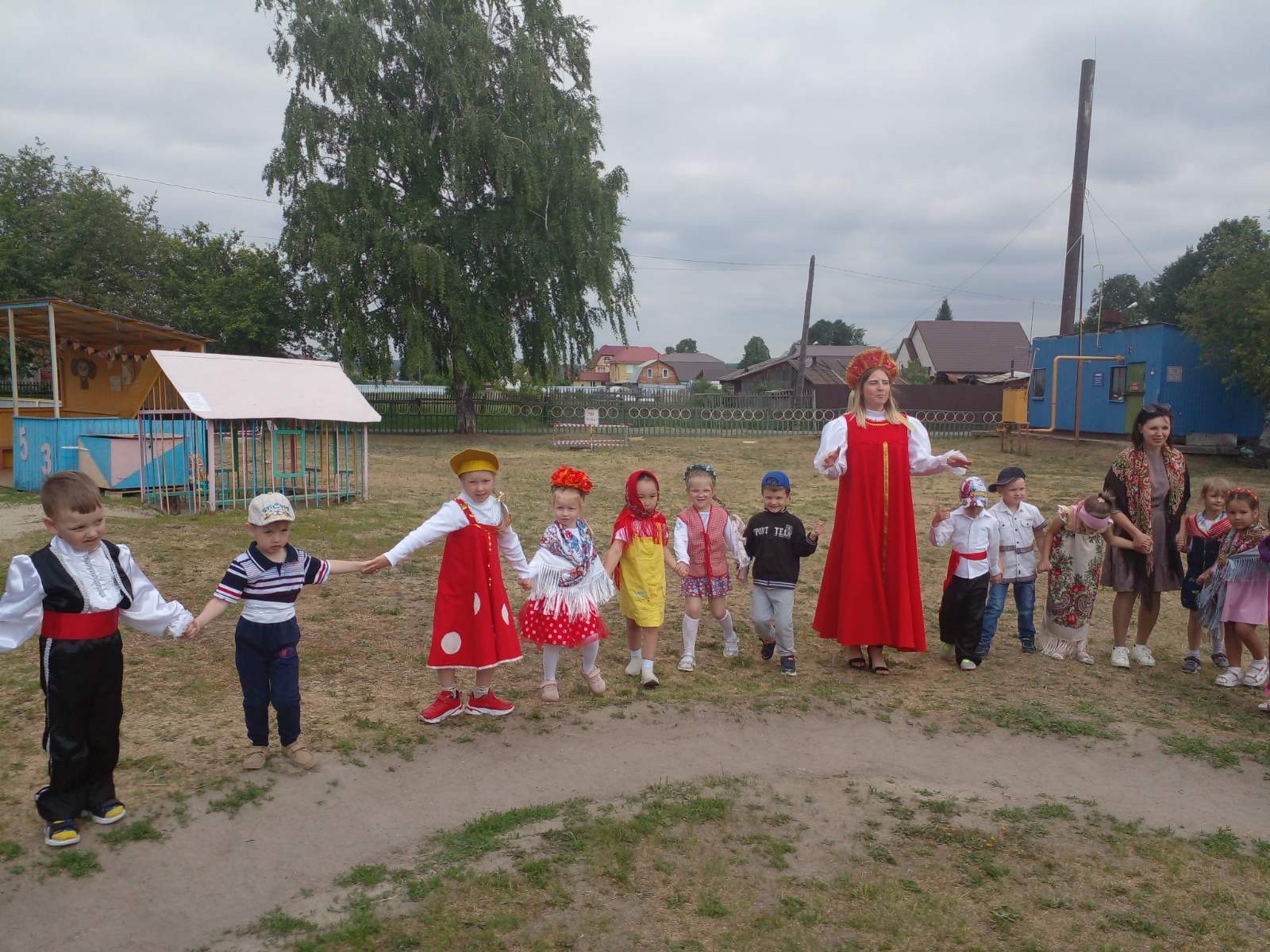 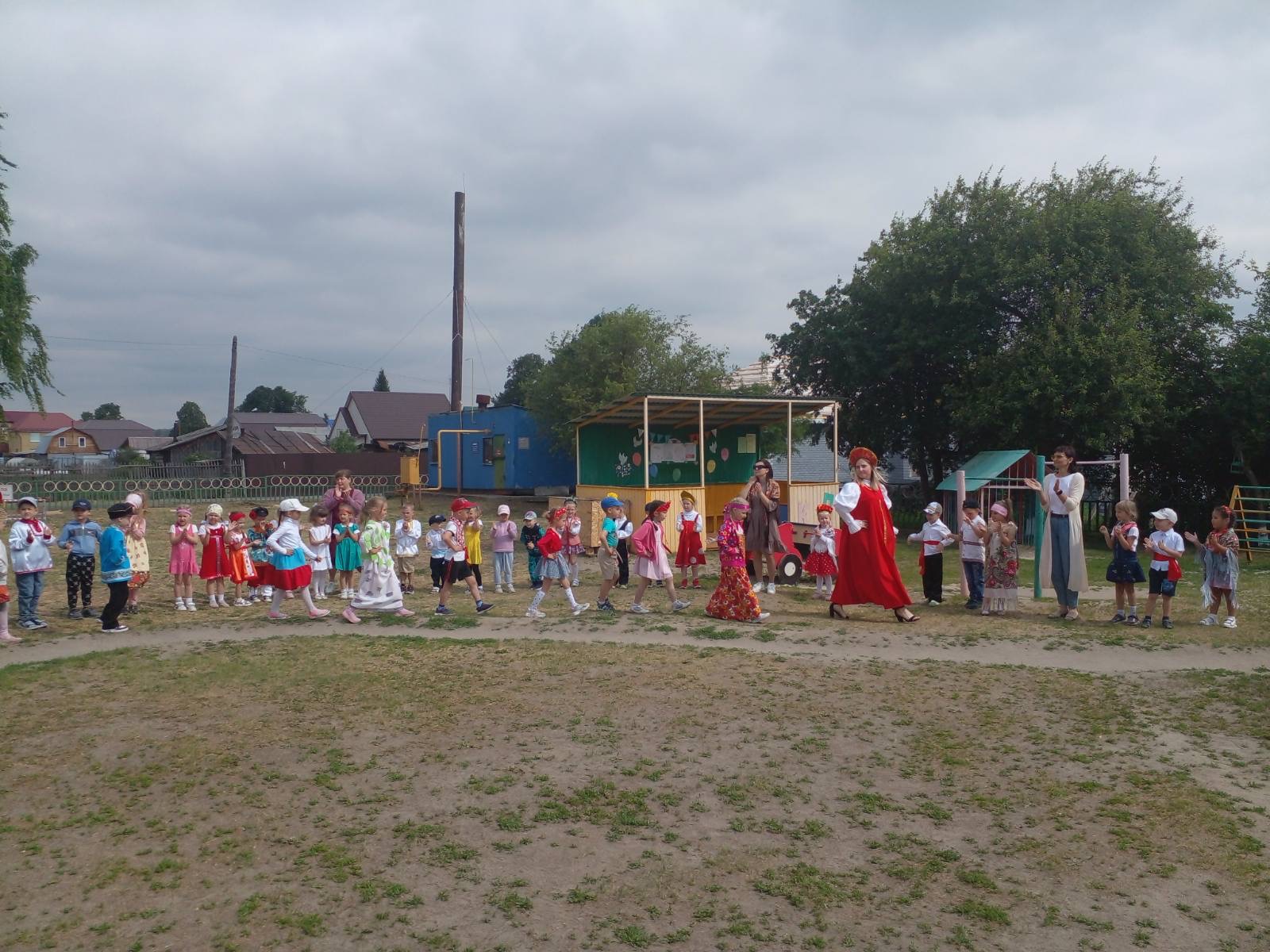 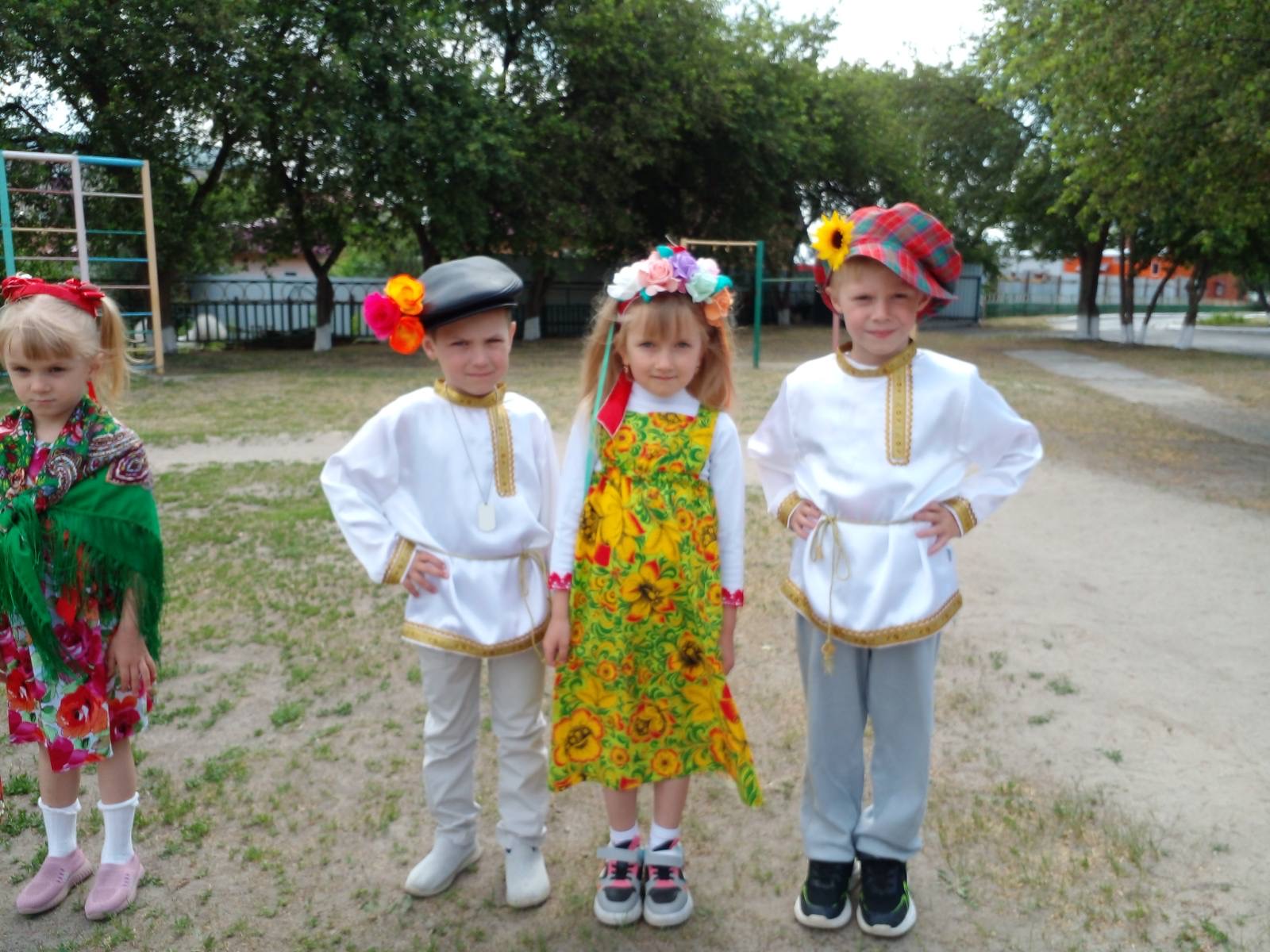 